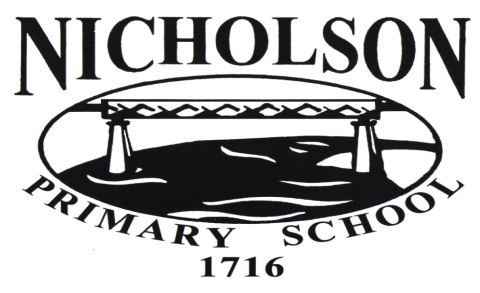 DIGITAL LeARNING 
(Internet, social media and digital devices)PurposeTo ensure that all students and members of our school community understand:our commitment to providing students with the opportunity to benefit from digital technologies to support and enhance learning and development at our schoolexpected student behaviour when using digital technologies including the internet, social media, and digital devices (including computers, laptops, tablets)the school’s commitment to promoting safe, responsible and discerning use of digital technologies, and educating students on appropriate responses to any dangers or threats to wellbeing that they may encounter when using the internet and digital technologiesour school’s policies and procedures for responding to inappropriate student behaviour on digital technologies and the internetthe various Department policies on digital learning, including social media, that our school follows and implementsScopeThis policy applies to all students and staff at Nicholson Primary School.  Staff use of technology is also governed by the following Department policies:Acceptable Use Policy for ICT Resources Cybersafety and Responsible Use of Digital TechnologiesDigital Learning in Schools and Social Media Use to Support Student Learning.Staff also follow our school’s Acceptable Use Policy. Staff, volunteers and school councillors also need to adhere to codes of conduct relevant to their respective roles. These codes include:Nicholson Primary School’s Child safety Code of Conduct The Victorian Teaching Profession Code of Conduct (teaching staff)Code of Conduct for Victorian Sector Employees (staff) Code of Conduct for Directors of Victorian Public Entities (school councillors)DefinitionsFor the purpose of this policy, “digital technologies” are defined as digital devices, tools, applications and systems that students and teachers use for learning and teaching; this includes Department-provided software and locally sourced devices, tools and systems. PolicyVision for digital learning at our schoolThe use of digital technologies is a mandated component of the Victorian Curriculum F-10.Safe and appropriate use of digital technologies, including the internet, apps, computers and tablets, can provide students with rich opportunities to support learning and development in a range of ways. Through increased access to digital technologies, students can benefit from learning that is interactive, collaborative, personalised, engaging and transformative. Digital technologies enable our students to interact with and create high quality content, resources and tools. It also enables personalised learning tailored to students’ particular needs and interests and transforms assessment, reporting and feedback, driving new forms of collaboration and communication.Nicholson Primary School believes that the use of digital technologies at school allows the development of valuable skills and knowledge and prepares students to thrive in our globalised and inter-connected world. Our school’s vision is to empower students to use digital technologies safely and appropriately to reach their personal best and fully equip them to contribute positively to society as happy, healthy young adults. Safe and appropriate use of digital technologiesDigital technologies, if not used appropriately, may present risks to users’ safety or wellbeing. At Nicholson Primary School, we are committed to educating all students to use digital technologies in ways that respect the dignity of ourselves and others and promote full flourishing for all, equipping students with the skills and knowledge to navigate the digital world. At Nicholson Primary School, we:use online sites and digital tools that support students’ learning, and focus our use of digital technologies on being learning-centreduse digital technologies in the classroom for specific purpose with targeted educational or developmental aimssupervise and support students using digital technologies for their schoolworkeffectively and responsively address any issues or incidents that have the potential to impact on the wellbeing of our studentshave programs in place to educate our students to be safe, responsible and discerning users of digital technologies, including E-Smart Program, Respectful Relationships Programeducate our students about digital issues such as privacy, intellectual property and copyright, and the importance of maintaining their own privacy and security onlineactively educate and remind students of our Student Engagement policy that outlines our School’s values and expected student behaviour, including online behaviourshave an Acceptable Use Agreement outlining the expectations of students when using digital technologies for their schoolworkuse clear protocols and procedures to protect students working in online spaces, which includes reviewing the safety and appropriateness of online tools and communities and removing offensive content at the earliest opportunityeducate our students on appropriate responses to any dangers or threats to wellbeing that they may encounter when using the internet and other digital technologiesprovide a filtered internet service at school to block access to inappropriate contentrefer suspected illegal online acts to the relevant law enforcement authority for investigationsupport parents and carers to understand the safe and responsible use of digital technologies and the strategies that can be implemented at home through regular updates in our newsletter, information sheets, website/school portal and information sessions.Distribution of school owned devices to students and personal student use of digital technologies at school will only be permitted where students and their parents/carers have completed a signed Acceptable Use Agreement.It is the responsibility of all students to protect their own password and not divulge it to another person. If a student or staff member knows or suspects an account has been used by another person, the account holder must notify [insert relevant role/s, i.e. classroom teacher, the administration], immediately.All messages created, sent or retrieved on the school’s network are the property of the school. The school reserves the right to access and monitor all messages and files on the computer system, as necessary and appropriate. Communications including text and images may be required to be disclosed to law enforcement and other third parties without the consent of the sender.Social media use Our school follows the Department’s policy on Social Media Use to Support Learning to ensure social media is used safely and appropriately in student learning and to ensure appropriate parent notification occurs or, where required, consent is sought. Where the student activity is visible to the public, it requires consent.In accordance with the Department’s policy on social media, staff will not ‘friend’ or ‘follow’ a student on a personal social media account, or accept a ‘friend’ request from a student using a personal social media account unless it is objectively appropriate, for example where the student is also a family member of the staff. If a staff member of our school becomes aware that a student at the school is ‘following’ them on a personal social media account, Department policy requires the staff member to ask the student to ‘unfollow’ them, and to notify the school and/or parent or carer if the student does not do so.Student behavioural expectations When using digital technologies, students are expected to behave in a way that is consistent with Example School’s Statement of Values, Student Wellbeing and Engagement policy, and Bullying Prevention policy.When a student acts in breach of the behaviour standards of our school community (including cyberbullying, using digital technologies to harass, threaten or intimidate, or viewing/posting/sharing of inappropriate or unlawful content), Nicholson Primary School will institute a staged response, consistent with our student engagement and behaviour policies. Breaches of this policy by students can result in a number of consequences which will depend on the severity of the breach and the context of the situation.  This includes:removal of network access privilegesremoval of email privilegesremoval of internet access privilegesremoval of printing privilegesother consequences as outlined in the school’s Student Wellbeing and Engagement and Bullying Prevention policies.COMMUNICATIONThis policy will be communicated to our school community in the following ways Available publicly on our school’s website Included in staff induction processes Discussed at staff briefings/meetings as requiredIncluded in our staff handbook/manualDiscussed at parent information nights/sessionsPOLICY REVIEW AND APPROVALANNEXURE A: Acceptable Use AgreementAcceptable Use Agreements (Attached)Nicholson Primary School Acceptable Use AgreementSchool profile statementAt Nicholson Primary School we support the right of all members of the school community to access safe and inclusive learning environments, including digital and online spaces. This form outlines the School’s roles and responsibilities in supporting safe digital learning, as well as the expected behaviours we have of our students when using digital or online spaces.
At our School we: Have a Student Engagement Policy that outlines our School’s values and expected student behaviour. This Policy includes online behaviours;Have programs in place to educate our students to be safe and responsible users of digital technologies including e-Safety and Bully StoppersEducate out students about digital issues such as online privacy, intellectual property and copyright;Supervise and support students using digital technologies for school-directed learning;Use clear protocols and procedures to protect students working in online spaces. This includes reviewing the safety and appropriateness of online tools and communities, removing offensive content at earliest opportunity, and other measures;See: Duty of Care and Supervision  (www.education.vic.gov.au/about/programs/bullystoppers/Pages/prindutycare.aspx) Provide a filtered internet service, at school, to block inappropriate content. We acknowledge, however, that full protection from inappropriate content cannot be guaranteed Use online sites and digital tools that support students’ learning;Address issues or incidents that have the potential to impact on the wellbeing of our students;Refer suspected illegal online acts to the relevant Law Enforcement authority for investigation;Support parents and caregivers to understand safe and responsible use of digital technologies and the strategies that can be implemented at home. The following resources provide current information from both the Department of Education & Training and The Children’s eSafety Commission:Bullystoppers Parent Interactive Learning Modules (www.education.vic.gov.au/about/programs/bullystoppers/Pages/parentmodules.aspx)eSafetyParent | Office of the Children's eSafety Commissioner 	(https://www.esafety.gov.au/education-resources/iparent)Student declaration
When I use digital technologies, I communicate respectfully by:always thinking and checking that what I write, or post is polite and respectfulbeing kind to my friends and classmates and thinking about how the things I do or say online might make them feel (ask students to reflect on how they would feel.)   not sending mean or bullying messages or forwarding them to other people. creating and presenting my own work, and if I copy something from online, letting my audience know by sharing the website link to acknowledge the creator.When I use digital technologies, I protect personal information by being aware that my full name, photo, birthday, address and phone number is personal information and is not to be shared online. This means I:protect my friends’ information in the same wayprotect my passwords and don’t share them with anyone except my parent  only ever join spaces with my parents or teacher’s guidance and permissionnever answer questions online that ask for my personal informationknow not to post three or more pieces of identifiable information about myself. When I use digital technologies, I respect myself and others by thinking about what I share online. This means I:stop to think about what I post or share onlinewill not share or post the link (or password) to video conferencing meetings, with others offline in public communications or online on public websites or social media forumsuse spaces or sites that are appropriate, and if I am not sure I ask a trusted adult for helpprotect my friends’ full names, birthdays, school names, addresses and phone numbers because this is their personal informationspeak to a trusted adult if I see something that makes me feel upset or if I need helpspeak to a trusted adult if someone is unkind to me or if I know someone else is upset or scareddon’t deliberately search for something rude or violentturn off or close the screen if I see something I don’t like and tell a trusted adultam careful with the equipment I use.At school we/I have:discussed ways to be a safe, responsible and ethical user of digital technologies.presented my ideas around the ways that I can be a smart, safe, responsible and ethical user of digital technologies.I will use this knowledge at school and everywhere I use digital technologiesMy ideas on safe and responsible behaviour
When I use digital technologies, I communicate respectfully. This means I:
When I use digital technologies, I protect personal information. This means I:

When I use digital technologies, I respect myself and others. This means I:
Student Agreement(principal or teacher)acknowledges the commitment of(student)to being a polite, safe, responsible and ethical user of digital technologies.As a student I continue to learn to use digital technologies safely and responsibly. I will ask a trusted adult for help whenever I am unsure or feel unsafe.Student’s signature					Teacher/Principal’s signature
Date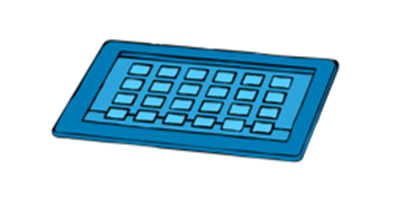 1-to-1 devices - considerations for inclusionOwnership and insuranceDamage or loss of equipmentUser responsibilitiesUse at home/ School supportSoftware / App updates and processesProviding personal access to devices in implementing 1-to-1 programs to positively impact learning is complex and requires considerable planning. For Department of Education and Training (DET) or school-owned digital devices and technologies lent to students for use at home, that use must be for educational purposes only.The Department provides resources to assist schools with planning a roadmap and suggested implementation ideas to ensure successful programs where practice aligns to policy. For more information,See: Planning for 1-to-1 Learning FUSE Page. https://fuse.education.vic.gov.au/pages/planning1to1
Signature:I understand and agree to comply with the terms of acceptable use and expected standardsof behaviour set out within this agreement.This Acceptable Use Agreement applies when digital devices and technologies are being used at school, for school-directed learning, during school excursions, at camps and extra-curricular activities, and at home.I understand that there are actions and consequences established within the school’s Student Engagement Policy if I do not behave appropriately.Student name: _______________________________________________
Student signature:_____________________________________________
Parent/Guardian Name: ________________________________________Parent/Guardian Signature: _____________________________________
Date: ______________________________________________________Nicholson Primary School Acceptable Use AgreementsINTERNET / EMAIL CODE OF PRACTICEStudent Agreement 
I agree to use the Internet, email and similar cyber tools at our school in a responsible manner for purposes stated by my teacher. 
If I find myself in unsuitable cyber locations I will immediately click on the home or back button and inform my teacher. When working on the internet I will:Only work on the web for purposes specified by my teacherNot give out information such as my surname, address, telephone number, parents’ work address/telephone number or passwords.Never send a person my picture without first checking with my teacher.Always have my teacher’s permission before sending e-mail or cyber messages.Compose e-mail messages using only language I understand is acceptable in my school.Not compose, send or respond to any messages that are unpleasant or make me or others feel uncomfortable in any way.  It is not my fault if I get a message like that, but it is my fault if I send one.Not use material from other web sites unless I have permission for the person who created the material.  If I am unsure I will check with my teacher.Not use the internet to frighten, threaten, annoy or bully other people.  This can be illegal.Follow school guidelines and procedures when preparing materials for publication on the web.I understand that breaches of the rules will see me lose my internet/email access rights for a period of time determined by my teacher and the Principal. Parent/Guardian Agreement:I understand the school will provide adequate supervision and that steps have been taken to minimise risk of exposure to unsuitable material.I do/do not consent to my child using the Internet at school for educational purposes in accordance with the Student Agreement above. 
I do/do not consent to my child having their first name (last initial) published on the school's Internet site. 
I do/do not consent to my child having their picture published on the school's Internet site. 
I do/do not consent to my child corresponding with others, using email or similar cyber tools.Policy last reviewed16/6/20Approved byPrincipal and School Council Next scheduled review dateJuly 2022STUDENT NAME:STUDENT SIGNATURE:DATE:PARENT NAME:PARENT SIGNATURE:DATE: